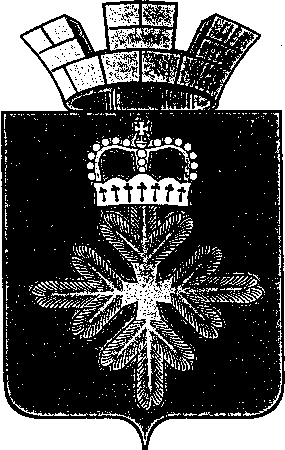 ПОСТАНОВЛЕНИЕАДМИНИСТРАЦИИ ГОРОДСКОГО ОКРУГА ПЕЛЫМВо исполнение протокола заседания организационного комитета по подготовке и проведению в Свердловской области XXXVII открытой всероссийской массовой лыжной гонки «Лыжня России» от 28 декабря 2018 года (от 29.12.2018 № 177), в целях сохранения традиций проведения массовых соревнований по лыжному спорту, развития и пропаганды физической культуры и спорта, привлечения жителей к активному и здоровому образу жизни в городском округе Пелым, администрация городского округа Пелым ПОСТАНОВЛЯЕТ:1. Провести в городском округе Пелым:1) с 01 по 09 февраля 2019 года муниципальный этап областных массовых спортивных мероприятий «Декада лыжного спорта» в рамках муниципального этапа XXXVII Всероссийской массовой лыжной гонки «Лыжня России - 2019» среди трудящихся предприятий и учреждений, учащихся и воспитанников образовательных учреждений;  2) 09 февраля 2018 года муниципальный этап XXXVII Всероссийской массовой лыжной гонки «Лыжня России - 2019».2. Утвердить:1) состав организационного комитета по подготовке и проведению муниципального этапа XXXVII Всероссийской массовой  лыжной гонки «Лыжня России - 2019» (приложение № 1);2) положение о проведении в городском округе муниципального этапа XXXVII Всероссийской массовой лыжной гонки «Лыжня России - 2019» (приложение № 2);3) смету расходов на проведение муниципального этапа XXXVII Всероссийской массовой лыжной гонки «Лыжня России - 2019» (приложение № 3);4) план подготовки и проведения муниципального этапа XXXVII Всероссийской массовой  лыжной гонки «Лыжня России - 2019» (приложение № 4);5) схему проведения муниципального этапа XXXVII Всероссийской массовой  лыжной гонки «Лыжня России - 2019» (приложение № 5).3. Заведующему Пелымским отделением ГАБУЗ СО «Краснотурьинская городская больница» (М.В. Епонешников) организовать и обеспечить медицинское обслуживание участников муниципального этапа XXXVII Всероссийской массовой  лыжной гонки «Лыжня России – 2019».4. Рекомендовать временно исполняющему обязанности начальника МО МВД России «Ивдельский» (П.В. Великанов) обеспечение охраны общественного правопорядка и безопасность дорожного движения во время проведения муниципального этапа XXXVII Всероссийской массовой  лыжной гонки «Лыжня России - 2019».5. Руководителям предприятий и учреждений городского округа Пелым:1) оказать содействие в привлечении максимального числа участников для участия в муниципальном этапе XXXVII Всероссийской массовой  лыжной гонки «Лыжня России - 2019»;2) оказать содействие в проведении с 01 по 09 февраля 2019 года спортивных мероприятий «Декада лыжного спорта» в рамках муниципального этапа XXXVII Всероссийской массовой лыжной гонки «Лыжня России - 2019» с привлечением максимального числа участников.3) предоставить отчет о спортивных мероприятиях «Декада лыжного спорта» в рамках муниципального этапа XXXVII Всероссийской массовой лыжной гонки «Лыжня России - 2019», до 09 февраля 2019 года в отдел образования, культуры, спорта и по делам молодежи администрации городского округа Пелым (А.Я. Миллер).6. Ответственность за проведение муниципального этапа областных массовых спортивных мероприятий «Декада лыжного спорта» и XXXVII Всероссийской массовой лыжной гонки «Лыжня России - 2019» возложить на специалиста 1 категории администрации городского округа Пелым А.Я. Миллер.7. Настоящие постановление опубликовать в газете «Пелымский вестник» и разместить на официальном сайте городского округа Пелым в сети «Интернет».8. Контроль за исполнением настоящего постановления возложить на заместителя главы администрации городского округа Пелым А.А. Пелевину.Глава городского округа Пелым                                                              Ш.Т. Алиев                                                                  Приложение № 1УТВЕРЖДЕН:постановлением администрации городского округа Пелым от 22.01.2019 № 8 СОСТАВорганизационного комитета по подготовке и проведению муниципального этапа XXXVII всероссийской массовой  лыжной гонки «Лыжня России - 2019»Приложение № 2УТВЕРЖДЕНО:постановлением администрации городского округа Пелым от 22.01.2019 № 8ПОЛОЖЕНИЕо проведении в городском округе муниципального этапа XXXVII Всероссийской массовой лыжной гонки «Лыжня России - 2019»1. Общие положениеМуниципальный этап XXXVII Всероссийской массовой лыжной гонки  «Лыжня России - 2019» проводится в соответствии с Календарным планом спортивно-массовых и физкультурно-оздоровительных мероприятий городского округа Пелым на 2019 год, утвержденным постановлением администрации городского округа Пелым от 26.12.2018 № 444 и в соответствии с правилами по виду спорта.Цели и задачи проведения Соревнования проводятся в целях сохранения традиций проведения массовых соревнований по лыжному спорту, развития и пропаганды физической  культуры и спорта в городском округе Пелым, повышения престижа лыжного спорта среди населения, привлечения людей к активному и здоровому образу жизни, выявления сильнейших участников. 3. Руководство проведением	Соревнования проводит отдел образования, культуры, спорта и по делам молодёжи администрации городского округа Пелым (А.Я. Миллер).Сроки и место проведения1. Муниципальный этап областных массовых спортивных мероприятий «Декада лыжного спорта» в рамках муниципального этапа XXXVII Всероссийской массовой лыжной гонки «Лыжня России - 2019» среди трудящихся предприятий и учреждений, воспитанников и учащихся образовательных учреждений городского округа Пелым проводится с 01 по 09 февраля 2019 года. 2. Муниципальный этап XXXVII Всероссийской массовой лыжной гонки «Лыжня России - 2019» проводится 09 февраля 2019 года. 	Место проведения: лыжная трасса (за детским центром творчества). 	Регистрация участников: 11.00 час.	Открытие соревнования: 12.00 час.Примечание:  Муниципальное казенное учреждение средняя общеобразовательная школа № 2 п. Атымья организует и проводит муниципальный этап XXXVII Всероссийской массовой лыжной гонки «Лыжня России - 2019» 09 февраля 2019 года с привлечение сотрудников школы, учащихся, родителей и родственников учащихся школы. Требования к участникам соревнования и условия их допуска 	Участники соревнования до 17 лет включительно допускаются только при наличии допуска врача, участники от 18 лет и старше – при наличии допуска врача или личной подписи, подтверждающей персональную ответственность за свое здоровье.Ответственность за участие работников предприятий, учреждений и организаций городского округа Пелым возлагается на руководителей учреждений и предприятий.Перед началом соревнований все участники должны своевременно пройти регистрацию. Программа соревнованияПрограмма соревнований – п. Пелым:	11.00 – регистрация участников12.00 – церемония открытия 	Соревнования проводятся по следующим возрастным группам и дистанциям:12.15 – старт по возрастным группам:VIP старт – 1250 м.  мужской и женский. (один круг) – забег руководителей  учреждений (руководители, заместители руководителей, начальники служб, депутаты Думы, специалисты администраций учреждений ). Примечание: участники VIP забега могут принять участие в забеге в своей возрастной группе, по желанию.-  - дети 5-6 лет (включительно) девочки и мальчики;-  - дети 7-8 лет (включительно) девочки и мальчики;-  - дети 9-10 лет (включительно) девочки и мальчики;-  – девочки 11-13 лет (один круг); -  - мальчики 11- 13 лет (один круг);-  – девушки 14 - 17 лет (один круг);-  – юноши 14 - 17 лет (один круг);-  – девушки 18 - 29 лет (один круг);- 2650  м – юноши 18 - 29 лет (два круга);-  – женщины от 30 – 39 лет (один круг);-  – мужчины от 30-39 лет (два круга);-  – женщины от 40-49 лет (один круг);-  – мужчины от 40-49 лет (два круга);-  – женщины от 50-59 лет (один круг);-  – мужчины от 50-59 лет (два круга).-  – женщины от 60 лет и старше (один круг);-  – мужчины от 60 лет и старше (два круга).	13.00 – чайная пауза для участников соревнований.          13.30 – игровая программа для участников соревнований.	18.00 – церемония награждения.          в клубе МКУК «Дом культуры п. Пелым адресу ул. Фестивальная, д. 12.Награждение	Победители и призёры соревнований в каждой возрастной группе награждаются дипломами оргкомитета городского округа Пелым и памятными подарками. Также, дипломами и памятными подарками награждаются в номинациях: «Самый юный участник» (девочка и мальчик), «Самый опытный (старший) участник» (женщина и мужчина), «Самая результативная семья», «Самый активный коллектив», «Самый массовый коллектив». Коллективам учреждений и предприятий вручается сертификат участника с логотипом «Лыжня России».Финансовые расходы            Финансирование соревнования осуществляет администрация городского округа Пелым в пределах утвержденной сметы с раздела «Физкультура и спорт».Порядок и сроки подачи заявкиЗаявки, заверенные врачом, на  участие в соревнованиях  подать до 12.00 часов 07 февраля 2019 года в отдел образования, культуры, спорта и по делам молодёжи специалисту администрации Миллер Александра Яковлевна.За информацией обращаться по тел. 2-77-14.Претензии от учреждений и предприятий, не подавших своевременно заявки, не принимаются.Примечание: оргкомитет вправе изменить любой пункт настоящего Положения.Данное положение является официальным вызовом на соревнования.Приложение 1ФОРМАЗаявка на участие в муниципальном этапе XXXVII всероссийской массовой лыжной гонки «Лыжня России – 2019»______________________________________________________________________________________________________________________________________(наименование организации)ВСЕГО ШТАТНЫХ СОТРУДНИКОВ ____________ чел. Заключение врача ____________________________________________________________________________________________________________Руководитель предприятия _____________________/_________________________________/                М.П. организации                                                        подпись                                   расшифровка подписиФ.И.О. и контактный телефон ответственного за участие команды в соревнованиях  ________________________________________________________________________________________    «_____» __________________ 2019г                                                                   Приложение № 4УТВЕРЖДЕН:постановлением администрации городского округа Пелым от 22.01.2019 № 8ПЛАН ПОДГОТОВКИ И ПРОВЕДЕНИЯмуниципального этапа XXXVII всероссийской массовой  лыжной гонки «Лыжня России - 2019»                                                                   Приложение № 5УТВЕРЖДЕНА:постановлением администрации городского округа Пелым от  .01. 2019 № Схема проведения муниципального этапа XXXVII Всероссийской массовой  лыжной гонки «Лыжня России - 2019»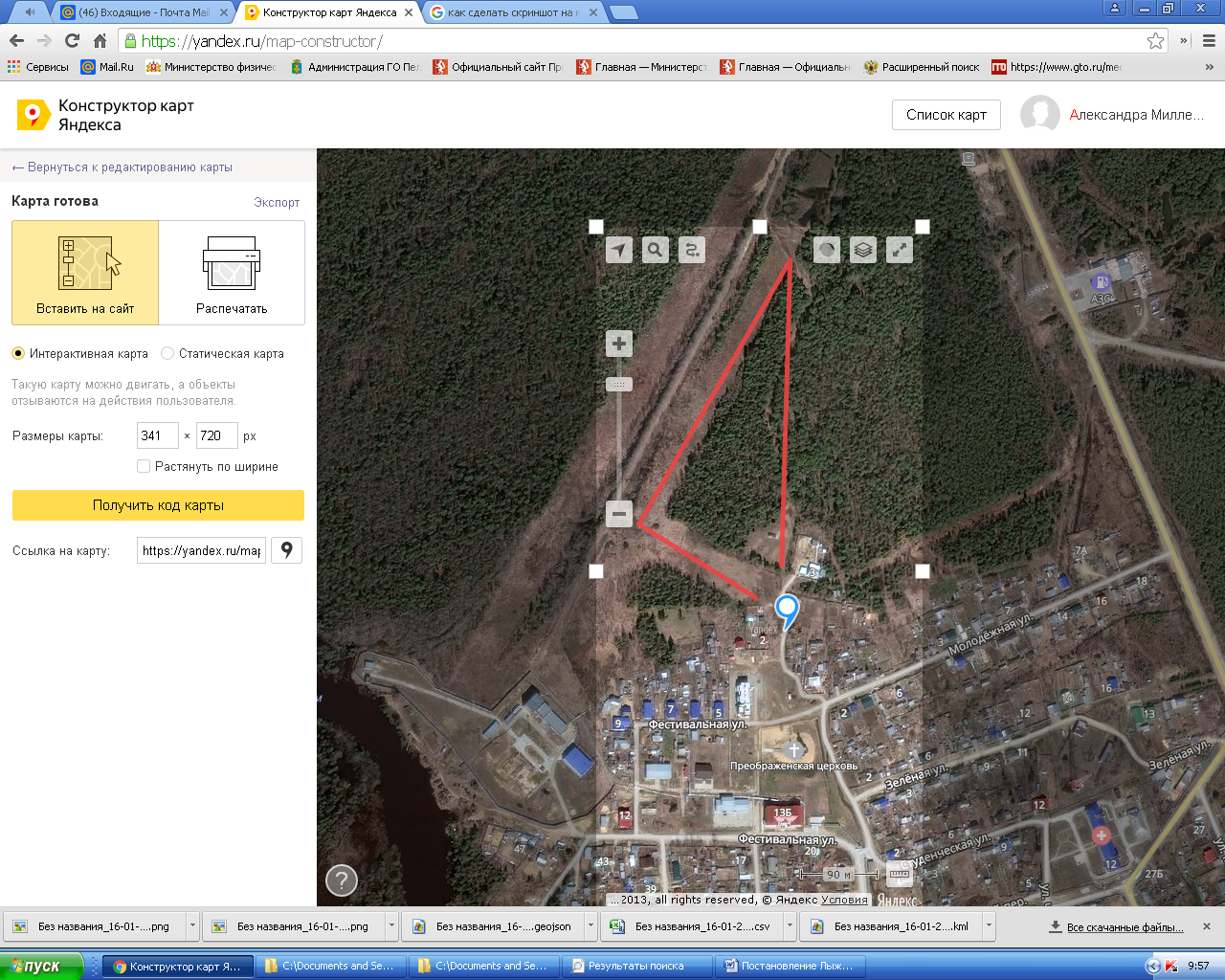 от 22.01.2019 № 8п. ПелымО проведении в городском округе Пелым муниципального этапа XXXVII Всероссийской массовой лыжной гонки «Лыжня России - 2019» Пелевина А.А.- заместитель главы администрации городского округа Пелым, председатель комитета;Миллер А.Я.- специалист 1 категории администрации городского округа Пелым, секретарь комитета;Члены комитета:Садртдинова Н.Г.- специалист администрации городского округа Пелым;Сорокина О.В.- ведущий специалист администрации городского округа Пелым;Молостова И.В.- учитель муниципального казенного общеобразовательного учреждения средней общеобразовательной школы № 1 п. Пелым;Безрукова Ю.С.- учитель муниципального казенного общеобразовательного учреждения средней общеобразовательной школы № 1 п. Пелым;Полякова Н.А.- учитель муниципального казенного общеобразовательного учреждения средней общеобразовательной школы № 2 п. Атымья;Ульянова И.А.- директор муниципального казенного учреждения культуры «Дом культуры п. Пелым»;Лященко Е.В.- инструктор по физической культуре муниципального автономного дошкольного образовательного учреждения детский сад №2 «Колобок»;Дружинин И.С.- тренер-преподаватель по спорту культурно-спортивного комплекса Пелымского ЛПУМГ (по согласованию);	Саетов И.Р.- ИП (по согласованию);Коновалов Ю.В.- начальник отделения полиции № 9 п. Пелым межмуниципального отдела Министерства внутренних дел России «Ивдельский».№п/пФ.И.О.разрядДата,год. рожд.Возраст (обязательно)№страх. полисаПодпись и печать врача (личная подпись)1.2.3.4.5.и т.д.№п/пМероприятие Дата Ответственный1.Подать заявку на автотранспорт- для работы судейской коллегии;- для перевозки и работы звуко - усилительной аппаратуры; - для очистки площади на лыжной трассе;- для переодевания участников соревнований.28.01.19А.Я. Миллер2.Подать заявку на подключение звуко - усилительной аппаратуры28.01.19А.Я. Миллер3.Информировать населения о проведение мероприятия в средствах массовой информациис 28.01 по09.02.19И.А. Ульянова 4.Подать заявку на мед. работника для обслуживания соревнований25.01.18А.Я. Миллер5.Сформировать призовой фонддо 01.02.19А.Я. Миллер6.Сформировать состав судейской коллегии соревнованиядо 06.02.19А.Я. Миллер7.Организовать и провести акцию «Все на старт!» среди учащихся и воспитанников образовательных учреждений, и жителей городского округа Пелым.- Изготовить и распространить флайера (рекламок) с 28.01 по09.02.19Кушнир Н.П.Шалина К.А.8.Провести заседания:- рабочих групп;- с представителями от команд участников  от предприятий и учреждений;- судейской коллегии;05.02.1906.02.1908.02.19А.Я.Миллер9.Подготовить лыжную трассу к соревнованию07-08.02.19Пелымское ЛПУМГ(по согласованию)10.Принять заявки на участие в соревнование от предприятий и учреждений 06.02.19А.Я. Миллер11.Подготовить итоговые  протоколы для работы судейской коллегии (по заявкам)до 09.02.19А.Я. Миллер 12.Подготовить площадь для построения, регистрации и мест переодевания участников (уборка снега)07-08.02.19ИП Саетов13.Подготовить место для парковки частного автомобильного транспорта07-08.02.19ИП Саетов14.Организовать и обеспечить доставку лыжного инвентаря, звуко-усилительной аппаратуры, спортивного оборудования для проведения мероприятия 09.01.19А.Я.МиллерИ.А. Ульянова В.П.Мохова Н.П.ФоминаТ.А.СмирноваПелымское ЛПУ МГ(по согласованию)15.Организовать и обеспечить звуко-музыкальное оформление мероприятия 09.02.19И.А. Ульянова 16.Подготовить место и организовать чайную паузу для участников соревнования09.02.19В.П.Мохова 17.Обеспечить суточные освещение лыжной трассы09.02.19Пелымское ЛПУ МГ(по согласованию)18.Оформить площадь для построения, лыжную трассу09.02.19В.П. Мохова 19.Обеспечить участников мероприятия комплектами  лыж09.02.19Т.А. СмирноваН.П. Фомина Б.Б. Алябьев 20.Подготовить места для работы регистрационной группы09.02.19В.П. Мохова21.Организовать регистрацию участников соревнования09.02.1911.00А.Я. Миллер22.Провести церемонию открытия соревнований09.02.1912.00А.Я. Миллер23.Игровая программа для участников соревнований09.02.19Ульянова И.А.24.Провести чайную паузу для участников соревнования09.02.19В.П. Мохова 25.Организовать работу судейской коллегии на стартах и финишах лыжной трассы09.02.19с 12.00А.Я. Миллер26.Организовать работу судейской коллегии по результатам забегов09.02.19с 12.30А.Я. Миллер27.Организовать и провести торжественную церемонию награждения участников соревнований 09.02.1918.00А.Я. Миллер И.А.Ульянова Н.Г. Садртдинова28.Организовать демонтаж трассы после окончания забегов участников09.02.19В.П. Мохова29.Организовать охрану общественного правопорядка во время проведения мероприятия09.02.19Ю.В.Коновалов30.Организовать медицинское обслуживание участников мероприятия09.02.19М.В. Епонешников